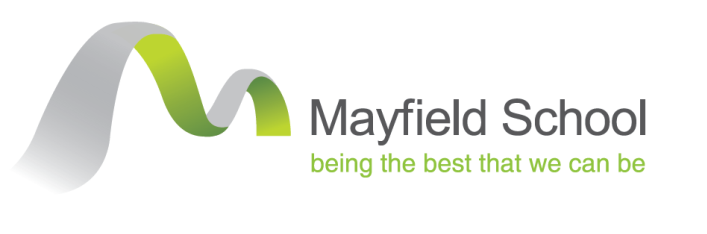 JOB DESCRIPTIONJob Title:		Lead Attendance Officer	Line Manager:	Deputy Headteacher (Pastoral)Working Hours:	36 hours per week x 40 weeks (term time + 1 week) (Designated INSET & 5 days outside of school terms) Paid 45.2 weeksMonday-Thursday: 08:15-16:15Friday: 08:15-16:00  (Includes a 45 min unpaid lunch break)			Flexibility required due to the nature of the role		Key Responsibilities:To improve whole-school attendance. The role requires reporting on whole-school attendance data, analysing data to identify key areas of concern and working closely with students, staff and parents to reduce levels of absence, and to act appropriately when persistent absence becomes a safeguarding issue.This will include working with school staff to identify students who are absent or truant, contacting parents/carers by telephone, relating to attendance. Working with relevant stakeholders and outside agencies and enforcing compliance of applicable laws, codes and requirements. The postholder will also ensure that student data is up to date and accurate. Main Duties and ResponsibilitiesTo lead the attendance team, comprising of an Attendance Officer, and Attendance Administrators To be responsible for overseeing and assisting with the recording of all attendance data and reasons for student’s absence To oversee and assist with the recording of all absences electronically To be the first point of contact for all attendance issues in the school, including liaising with relevant Year Group Leaders and Assistant Year Group LeadersTo oversee and assist with generating and interpreting attendance statistics, creating data reports To oversee and assist with managing school correspondence in respect of attendance, issuing letters and liaising with the relevant member of the Behaviour Support Team as required To oversee and assist where necessary the operation of the late gate system including recording latecomers to school To oversee and assist with the contact parents where a child’s absence has not been explained To oversee and assist with contacting staff where registers have not been completed To oversee and assist with the recording and maintaining details of all holiday requestsTo communicate effectively with colleagues, students, parents and carersTo work alongside relevant Year Leaders and Assistant Year Group Leaders and where necessary external agencies in order to support parents with improving their child’s attendance To make home visits for students not engaging with education and meet regularly with target families in school to raise expectations of outstanding attendance To manage a target cohort of students by regular contact with key students and their parents or carersTo work in close partnership with pastoral leaders and tutors and other colleagues including SENDCO and alternative provision in raising attendance of students, this includes the creation of specific student support groups who engage in programmes that you have created to raise attendanceTo compile, maintain and file all physical and computerised records reports and other documents required, including records of cases investigated and reports required by other agencies To challenge students on reason for lateness and absenteeism on a regular basisTo demonstrate behaviour that is professional, ethical and responsibleTo attend parents’ evenings as directedTo work have regular meetings with line managerTo liaise closely with Student Reception regarding arrival and departure of students out of normal expected times, i.e. students arriving late or leaving early for appointmentsTo ensure all personal data is handled and stored confidentially in line with current GDPR regulationsTo be vigilant to the safety and welfare of students, staff and visitors and follow all safeguarding guidelines.To be a trained First AiderTo carry out other duties as required which are commensurate with the grade of the post and as requested by the line managerTo note and comply with all school policies and procedures, reporting all concerns to the appropriate personTo undertake any training applicable to the role as directed by the schoolThe post is subject to interruptions according to the demands of the school and the postholder should be aware that tasks may need to be re-scheduledTo undertake such duties as are within the scope and the spirit of the job purpose, the title of the post, and its grading, as directed by line managerTo ensure all personal data is handled and stored confidentially in line with GDPR and school policySAFEGUARDINGTo be aware of safeguarding and promoting the welfare of children and vulnerable adults and to report any concerns in accordance with Mayfield’s Safeguarding/Child Protection policiesTo note and comply with all school policies and procedures, reporting all concerns to the appropriate personTo undertake compulsory Safeguarding as directed by the schoolThe duties and responsibilities in this job description are not exhaustive and may be varied from time to time, in a manner that is compatible with the post held, at the discretion of the Headteacher/Line Manager.Name: ……………………………………..		Date: ……………………….Signature: …………………………………